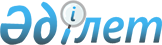 Об утверждении Положения государственного учреждения "Отдел экономики и бюджетного планирования Майского района"
					
			Утративший силу
			
			
		
					Постановление акимата Майского района Павлодарской области от 24 октября 2014 года № 356/10. Зарегистрировано Департаментом юстиции Павлодарской области 18 ноября 2014 года № 4162. Утратило силу постановлением акимата Майского района Павлодарской области от 3 июля 2017 года № 127/7 (вводится в действие со дня его первого официального опубликования)
      Сноска. Утратило силу постановлением акимата Майского района Павлодарской области от 03.07.2017 № 127/7 (вводится в действие со дня его первого официального опубликования).
      В соответствии с Законом Республики Казахстан от 23 января 2001 года "О местном государственном управлениии самоуправлении в Республике Казахстан", Законом Республики Казахстан от 1 марта 2011 года "О государственном имуществе", Указом Президента Республики Казахстан от 29 октября 2012 года № 410 "Об утверждении Типового положения государственного органа Республики Казахстан", акимат Майского района ПОСТАНОВЛЯЕТ:
      1. Утвердить прилагаемое Положение государственного учреждения "Отдел экономики и бюджетного планирования Майского района".
      2. Государственному учреждению "Отдел экономики и бюджетного планирования Майского района" в порядке, установленном законодательством Республики Казахстан, принять необходимые организационные меры.
      3. Контроль за исполнением настоящего постановления возложить на заместителя акима района Ахамбаева М.Е.
      4. Настоящее постановление вводится в действие со дня его первого официального опубликования. Положение
о государственном учреждении "Отдел экономики и бюджетного
планирования Майского района"
1. Общие положения
      1. Государственное учреждение "Отдел экономики и бюджетного планирования Майского района" является государственным органом Республики Казахстан, осуществляющим руководство в сфере стратегического, экономического и бюджетного планирования на территории района.
      2. Государственное учреждение "Отдел экономики и бюджетного планирования Майского района" не имеет ведомств. 
      3. Государственное учреждение "Отдел экономики и бюджетного планирования Майского района" осуществляет свою деятельность в соответствии с Конституцией и законами Республики Казахстан, актами Президента и Правительства Республики Казахстан, иными нормативными правовыми актами, а также настоящим Положением.
      4. Государственное учреждение "Отдел экономики и бюджетного планирования Майского района" является юридическим лицом в организационно-правовой форме государственного учреждения, имеет печати и штампы со своим наименованием на государственном языке, бланки установленного образца, в соответствии с законодательством Республики Казахстан счета в органах казначейства.
      5. Государственное учреждение "Отдел экономики и бюджетного планирования Майского района" вступает в гражданско-правовые отношения от собственного имени.
      6. Государственное учреждение "Отдел экономики и бюджетного планирования Майского района" имеет право выступать стороной гражданско-правовых отношений от имени государства, если оно уполномочено на это в соответствии с законодательством Республики Казахстан.
      7. Государственное учреждение "Отдел экономики и бюджетного планирования Майского района" по вопросам своей компетенции в установленном законодательством порядке принимает решения, оформляемые приказами руководителя государственного учреждения "Отдел экономики и бюджетного планирования Майского района" и другими актами, предусмотренными законодательством Республики Казахстан.
      8. Структура и лимит штатной численности государственного учреждения "Отдел экономики и бюджетного планирования Майского района" утверждаются в соответствии с действующим законодательством Республики Казахстан.
      9. Местонахождение государственного учреждения "Отдел экономики и бюджетного планирования Майского района": Республика Казахстан, 140800, Павлодарская область, Майский район, село Коктобе, улица Казбек би, 23.
      10. Режим работы государственного учреждения "Отдел экономики и бюджетного планирования Майского района":
      понедельник-пятница с 09:00 до 18:30. Обеденный перерыв с 13:00 до 14:30, выходные дни: суббота-воскресенье.
      11. Полное наименование государственного органа:
      на государственном языке: "Май ауданының экономика және бюджеттік жоспарлау бөлімі" мемлекеттік мекемесі;
      на русском языке: государственное учреждение "Отдел экономики и бюджетного планирования Майского района".
      12. Учредителем государственного учреждения "Отдел экономики и бюджетного планирования Майского района" является государство в лице акимата Майского района.
      13. Настоящее Положение является учредительным документом государственного учреждения "Отдел экономики и бюджетного планирования Майского района".
      14. Финансирование деятельности государственного учреждения "Отдел экономики и бюджетного планирования Майского района" осуществляется из бюджета района.
      15. Государственному учреждению "Отдел экономики и бюджетного планирования Майского района" запрещается вступать в договорные отношения с субъектами предпринимательства на предмет выполнения обязанностей, являющихся функциями государственного учреждения "Отдел экономики и бюджетного планирования Майского района".
      Если государственному учреждению "Отдел экономики и бюджетного планирования Майского района" законодательными актами предоставлено право осуществлять приносящую доходы деятельность, то доходы, полученные от такой деятельности, направляются в доход государственного бюджета. 2. Миссия, цели, предмет деятельности, основные задачи, функции, права и
обязанности государственного учреждения "Отдел экономики и бюджетного
планирования Майского района"
      16. Миссией государственного учреждения "Отдел экономики и бюджетного планирования Майского района": является реализация на районном уровне государственной политики в вопросах экономического и бюджетного планирования в целях повышения жизненного уровня населения района.
      17. Целью государственного учреждения "Отдел экономики и бюджетного планирования Майского района" является реализация государственной экономической политики и развития системы государственного планирования Майского района.
      18. Предметом деятельности государственного учреждения "Отдел экономики и бюджетного планирования Майского района" является осуществление на районном уровне государственной политики в вопросах экономического и бюджетного планирования.
      19. Задачи:
      1) формирование основных направлений социально-экономической политики района;
      2) планирование и формирование основных направлений и приоритетов бюджетной, налоговой, инвестиционной политики района;
      3) формирование эффективной структуры местного государственного управления района.
      20. Функции:
      1) проведение анализа социально-экономического положения района (реального сектора экономики и производственной инфраструктуры, социальной сферы и других), а также сел и сельских округов, выявление возникающих проблем и диспропорции развития района, определение путей их решения;
      2) формирование приоритетов социально-экономического развития района, подготовка справок, аналитических записок по основным направлениям социально-экономического развития района;
      3) методическое руководство и координация работы уполномоченных органов, организаций всех форм собственности района при разработке стратегических, краткосрочных, среднесрочных, долгосрочных и других планов социально-экономического развития района, районных программ и мониторинг их выполнения;
      4) подготовка социально-экономического паспорта района;
      5) разработка, корректировка, мониторинг и оценка реализации Программы развития территории района;
      6) проведение согласований проектов актов акимата и акима района с точки зрения их экономической целесообразности и соответствия плана программам экономического, социального развития области и района;
      7) проведение оценки эффективности деятельности исполнительных органов, финансируемых из бюджета района по направлению – достижение стратегических целей и задач;
      8) формирование перечня бюджетных инвестиционных проектов и бюджетных инвестиций, которые осуществляются за счет средств соответствующих распределяемых бюджетных программ, разработка или корректировка, а также проведение необходимых экспертиз технико-экономических обоснований, подготовка экономических заключений;
      9) мониторинг и оценка реализации местных бюджетных инвестиционных проектов и проектов, реализуемых за счет целевых трансфертов на развитие из областного и республиканского бюджетов;
      10) осуществление совместно с местными исполнительными органами, территориальным налоговым органом (по согласованию) прогнозирования доходов бюджета с учетом прогноза социально-экономического развития района;
      11) проведение организационных и функциональных анализов системы местного государственного управления, формирование предложений по совершенствованию системы государственного управления, разработка схемы управления районом;
      12) подготовка проектов постановлений акимата района и решений сессий районного маслихата об утверждении бюджета района, уточнениях бюджета района и другим вопросам в пределах компетенции;
      13) разработка проектов постановлений акимата района о реализации решений сессий районного маслихата по вопросам бюджета;
      14) развитие государственного языка и ведение делопроизводства на государственном языке, организация, ведение и совершенствование системы документационного обеспечения, обеспечение функционирования систем информационных ресурсов;
      15) регистрация, выдача подъемных пособий, бюджетных кредитов, сбор, обработка и анализ информации о ходе использования, осуществление оценки эффективности использования бюджетных кредитов и соблюдения условий заключенных соглашений, погашение и обслуживание бюджетных кредитов;
      16) осуществление взаимодействия с государственными органами, организациями всех форм собственности и должностными лицами для реализации задач, возложенных на государственное учреждение "Отдел экономики и бюджетного планирования Майского района";
      17) исполнение и организация исполнения поручений акима, актов акимата и акима района.
      21. Права и обязанности:
      1) вносить на рассмотрение акимата и акима района предложения по целям, приоритетам и стратегии социально-экономического развития района, по исполнительным органам, финансируемым из местных бюджетов, о внесении изменений в принятые ими акты или отмене актов, препятствующих реализации действующей стратегии развития района;
      2) запрашивать и получать в установленном порядке по согласованию с государственными органами, организациями, предприятиями, должностными лицами и гражданами информацию по вопросам, связанным с исполнением задач, поставленных перед государственным учреждением "Отдел экономики и бюджетного планирования Майского района";
      3) давать юридическим лицам, финансируемым из местного бюджета, поручения по исполнению и применению бюджетного законодательства Республики Казахстан;
      4) привлекать к работе специалистов других исполнительных органов, финансируемых из местного бюджета, по согласованию с их руководителями;
      5) представлять интересы государственного учреждения "Отдел экономики и бюджетного планирования Майского района" в государственных органах, суде;
      6) заключать договора, соглашения в пределах своей компетенции;
      7) осуществлять иные полномочия в соответствии с действующим законодательством Республики Казахстан. 3. Организация деятельности государственного учреждения
"Отдел экономики и бюджетного планирования Майского района"
      22. Руководство государственным учреждением "Отдел экономики и бюджетного планирования Майского района" осуществляется руководителем, который несет персональную ответственность за выполнение возложенных на государственное учреждение "Отдел экономики и бюджетного планирования Майского района" задач и осуществление им своих функций.
      23. Первый руководитель государственного учреждения "Отдел экономики и бюджетного планирования Майского района" назначается на должность и освобождается от должности акимом района в соответствии с действующим законодательством Республики Казахстан.
      24. Полномочия первого руководителя государственного учреждения "Отдел экономики и бюджетного планирования Майского района":
      1) организует работу государственного учреждения "Отдел экономики и бюджетного планирования Майского района", осуществляет руководство его деятельностью;
      2) определяет функции и полномочия работников структурных подразделений государственного учреждения "Отдел экономики и бюджетного планирования Майского района";
      3) назначает на должности и освобождает от должностей работников государственного учреждения "Отдел экономики и бюджетного планирования Майского района" в соответствии с действующим законодательством Республики Казахстан;
      4) осуществляет в порядке, установленном законодательством Республики Казахстан, поощрение работников государственного учреждения "Отдел экономики и бюджетного планирования Майского района", оказание материальной помощи, наложение дисциплинарных взысканий;
      5) издает приказы и дает указания по вопросам, входящим в его компетенцию, обязательные для выполнения всеми работниками государственного учреждения "Отдел экономики и бюджетного планирования Майского района";
      6) утверждает положения о структурных подразделениях государственного учреждения "Отдел экономики и бюджетного планирования Майского района", должностные инструкции его работников;
      7) представляет государственное учреждение "Отдел экономики и бюджетного планирования Майского района" во всех государственных органах и иных организациях независимо от форм собственности в соответствии с действующим законодательством Республики Казахстан;
      8) обеспечивает разработку структуры государственного учреждения "Отдел экономики и бюджетного планирования Майского района";
      9) утверждает перспективные и текущие планы работы государственного учреждения "Отдел экономики и бюджетного планирования Майского района";
      10) противодействует коррупции и несет за это персональную ответственность;
      11) осуществляет иные полномочия в соответствии с действующим законодательством Республики Казахстан.
      Исполнение полномочий руководителя государственного учреждения "Отдел экономики и бюджетного планирования Майского района" в период его отсутствия осуществляется лицом, его замещающим в соответствии с действующим законодательством Республики Казахстан.
      25. Взаимоотношения между государственным учреждением "Отдел экономики и бюджетного планирования Майского района" и уполномоченными органами по управлению коммунальным имуществом (местным исполнительным органом) регулируются действующим законодательством Республики Казахстан.
      26. Взаимоотношения между государственным учреждением "Отдел экономики и бюджетного планирования Майского района" и уполномоченными органами соответствующей отрасли (местными исполнительными органами) регулируются действующим законодательством Республики Казахстан.
      27. Взаимоотношения между администрацией государственного учреждения "Отдел экономики и бюджетного планирования Майского района" и его трудовым коллективом регулируются Трудовым кодексом Республики Казахстан и коллективным договором. 4. Имущество государственного учреждения
"Отдел экономики и бюджетного планирования Майского района"
      28. Государственное учреждение "Отдел экономики и бюджетного планирования Майского района" может иметь на праве оперативного управления обособленное имущество в случаях, предусмотренных законодательством.
      Имущество государственного учреждения "Отдел экономики и бюджетного планирования Майского района" формируется за счет имущества, переданного ему собственником, а также имущества (включая денежные доходы), приобретенного в результате собственной деятельности и иных источников, не запрещенных законодательством Республики Казахстан.
      29. Имущество, закрепленное за государственным учреждением "Отдел экономики и бюджетного планирования Майского района" относится к районной коммунальной собственности.
      30. Государственное учреждение "Отдел экономики и бюджетного планирования Майского района" не вправе самостоятельно отчуждать или иным способом распоряжаться закрепленным за ним имуществом и имуществом, приобретенным за счет средств, выданных ему по плану финансирования, если иное не установлено законодательством. 5. Реорганизация и упразднение государственного учреждения
"Отдел экономики и бюджетного планирования Майского района"
      31. Реорганизация и упразднение государственного учреждения "Отдел экономики и бюджетного планирования Майского района" осуществляются в соответствии с законодательством Республики Казахстан.
      32. При ликвидации государственного учреждения "Отдел экономики и бюджетного планирования Майского района" имущество, оставшееся после удовлетворения требований кредиторов, остается в районной коммунальной собственности.
					© 2012. РГП на ПХВ «Институт законодательства и правовой информации Республики Казахстан» Министерства юстиции Республики Казахстан
				
      Аким района

Б. Искакова
Утверждено
постановлением акимата
Майского района
от " 24 " октября 2014 года
№ 356/10